PÍSEMNÁ INFORMACE pro 7. zasedání zastupitelstva krajedne 30. 8. 2016115.w)Informace o stavu zaměstnanosti – 6/2016Zpracovala: 		Lenka Kočováodbor školství, mládeže, tělovýchovy a sportuPředkládá:		Alena Losováčlenka rady kraje, řízení resortu školství, mládeže, tělovýchovy, sportu a zaměstnanostiDůvodová zpráva1. Měsíční informace o trhu práce za červen 2016Podíl nezaměstnaných osob (dosažitelní uchazeči)Podíl nezaměstnaných osob v Libereckém kraji k 30. 6. 2016 se snížil o 0,2 % na 5,3 %. 
I v celé České republice poklesl podíl nezaměstnaných a to na 5,2 %.Meziměsíční pokles nezaměstnaných byl zaznamenán ve všech okresech Libereckého kraje. Podíl nezaměstnaných osob podle jednotlivých okresů:Česká Lípa		4,2 %Jablonec nad Nisou	5,2 %Liberec		6,2 %Semily			5,1 %Podíl nezaměstnaných žen klesl o 0,1 % na 5,9 %, podíl nezaměstnaných mužů se meziměsíčně snížil o 0,3 % a ke konci měsíce činil 4,8 %.Počet uchazečů Počet uchazečů o zaměstnání se během června snížil z 17 088 na 16 488 (tj. o 600 uchazečů). Z nich bylo 15 355 dosažitelných uchazečů ve věku 15 - 64 let (tj. o 567 méně než na konci předchozího měsíce). V loňském roce bylo ve stejném období v evidenci 18 775 uchazečů o zaměstnání, tedy o 3 420 více než letos. Počet žen se meziměsíčně snížil z 9 198 na 9 032 (tj. o 166 žen), jejich podíl na celkovém počtu uchazečů činil 54,8 %.Zvláštní skupiny uchazečů o zaměstnáníPočet uchazečů mladistvých a absolventů se snížil na 691 (o 94 osob), podílí se 4,2 %
z celkového počtu nezaměstnaných. Počet uchazečů se zdravotním postižením se snížil na 2 302 (o 62 osob), podílí se 14,0 % z celkového počtu nezaměstnaných. Uchazeči s podporou v nezaměstnanostiPodporu v nezaměstnanosti pobíralo 3 830 uchazečů o zaměstnání, tj. 23,2 % všech uchazečů vedených v evidenci.Volná pracovní místa (VPM)Kraj evidoval k 30. 6. 2016 celkem 5 890 volných pracovních míst. Jejich počet byl o 132 nižší než v předchozím měsíci a o 473 vyšší než ve stejném měsíci minulého roku. Na jedno volné pracovní místo připadalo v průměru 2,8 uchazeče, z toho nejvíce v okresech Jablonec nad Nisou (4,6) a Semily (3,0). Z celkového počtu nahlášených volných míst bylo 507 vhodných pro osoby se zdravotním postižením (OZP), na jedno volné pracovní místo připadalo 4,5 OZP. Volných pracovních míst pro absolventy a mladistvé bylo registrováno
1 505, na jedno volné místo připadalo 0,5 uchazečů této kategorie.Aktivní politika zaměstnanosti V rámci aktivní politiky zaměstnanosti (APZ) bylo k 30. 6. 2016 prostřednictvím příspěvků
v rámci APZ podpořeno 2 948 uchazečů. Nejčastějšími obory činností, které byly v tomto měsíci podpořeny, jsou cukrářství a pekařství.2. Graf vývoje nezaměstnanosti 6/2016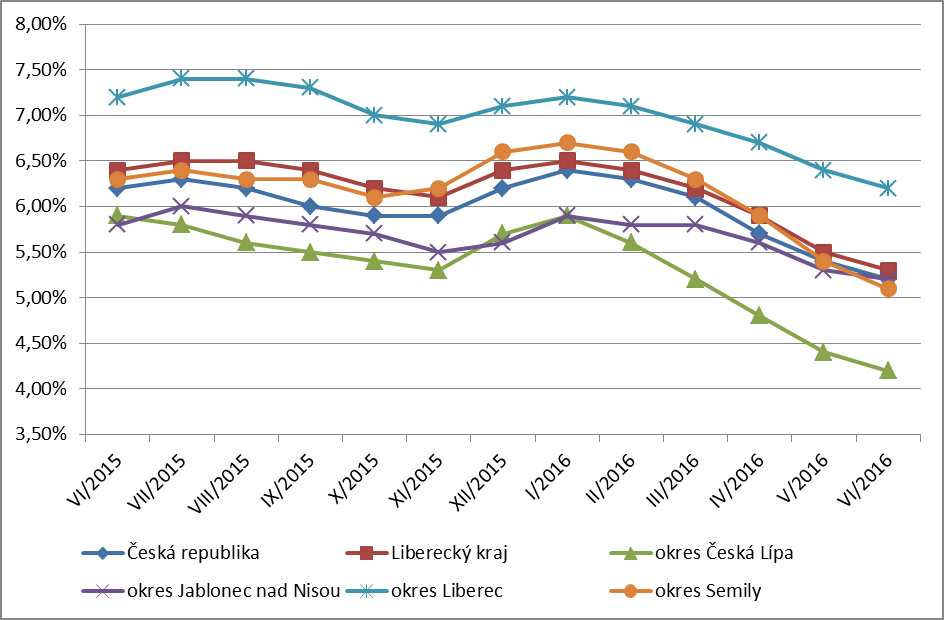 